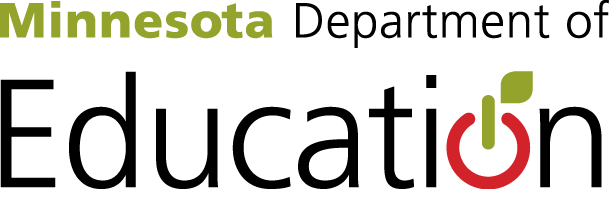 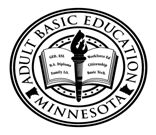 New State Adult Diploma Pilot Program Training AgendaInitial TrainingAll pilot programs are expected to send representatives to initial three-day training on:Monday, December 15, 2014Thursday, January 15, 2015Friday, January 16, 2015All training sessions will include morning refreshments and a boxed lunch.  Please RSVP via email  to Cherie Eichinger (Cherie.eichinger@state.mn.us) with your dietary needs/preferences in order to receive a lunch.Initial training agendas for all three sessions are located on the following pages.Ongoing TrainingOngoing training and technical assistance will be provided through the monthly New State Adult Diploma Working Group, which typically meets the third Monday of the month.For More InformationContact Brad Hasskamp at brad.hasskamp@state.mn.us or (651) 582-8594.Check out the New State Adult Diploma website for key resources at: http://www.mnabe.org/programs/adult-diploma Training (Part One) AgendaMonday, December 15, 2014 9:15 a.m. – 3:30 p.m.Great Hall, TIES Training Center, St. Paul, MNTraining (Part Two) AgendaThursday, January 15, 20159:15 a.m. – 3:30 p.m.Kay Fredericks Room, Klas Center 3rd Floor, Hamline University, St. Paulhttp://www.hamline.edu/about/virtual-tour/klas-center/Training (Part Three) AgendaFriday, January 16, 20159:15 a.m. – 3:30 p.m.Kay Fredericks Room, Klas Center 3rd Floor, Hamline University, St. Paulhttp://www.hamline.edu/about/virtual-tour/klas-center/TimeTopicPresenter(s)9:15Welcome, Introductions, AgendaTodd WagnerBrad Hasskamp9:15Overview:  Description, Law, IntentTodd WagnerBrad Hasskamp9:15Introducing the Standards and Competency DomainsTodd WagnerBrad Hasskamp9:15English Language Arts (Part 1)Kristine Kelly9:15Mathematics (Part 1)Nadine HolthausJim ColwellRebecca Strom11:50Lunch12:35Science (Part 1)Kate Ronald Sarah Larson12:35Social Studies (Part 1)Kate Ronald Sarah Larson12:35Employability, Career Development & Digital Literacy (Part 1)Karen WoltersTom Cytron-Hysom12:35Staffing RolesBrad Hasskamp12:35Local Implementation Planning (Part 1)QuestionsSite Teams3:30Homework (due January 15)Online Learner Web Intro Course - 5 CEUs (for people new to Learner Web)Local Implementation PlanningRead and review the standards and competency domain sectionsBrad HasskampTimeTopicPresenter(s)9:15Welcome, Agenda, Site Planning Check InBrad HasskampDiving Deeper into Standards and Competency DomainsBrad HasskampEnglish Language Arts (Part 2)Kristine KellyJulie NigonTammy TwiggsMathematics (Part 2)Nadine HolthausJim ColwellRebecca StromScience (Part 2)Kate Ronald Sarah LarsonPotentially Jerry Anderson Social Studies (Part 2)Kate Ronald Sarah LarsonPotentially Jerry Anderson Employability, Career Development & Digital Literacy (Part 2)Karen WoltersTom Cytron-HysomAngie BlackstadJulie Mischke12:00Lunch12:45Scenario ActivityBrad HasskampAdvisingAngie BlackstadJulie MischkePotentially Dan WoodburyExploring Competency Completion OptionsBrad HasskampLocal Implementation Planning (Part 2) QuestionsSite Teams3:30Homework Local Implementation PlanningRead and review today’s materialsBrad HasskampTimeTopicPresenter(s)9:15Welcome, Agenda, Site Planning Check InBrad HasskampCourse Development and AlignmentBrad HasskampAstrid LidenPotentially Patsy VinogradovLearner Web PortfoliosJen VanekJulia Tabbut12:15LunchLearner Web Portfolios (Part 2)Jen VanekJulia TabbutAdditional Tools and LogisticsBrad HasskampPotentially Karen WoltersProgram ProceduresBrad HasskampPotentially Karen WoltersNext Steps and Working GroupsBrad HasskampPotentially Karen WoltersQuestions and ScenariosBrad HasskampPotentially Karen WoltersLocal Implementation Planning (Part 3)Site Teams3:30Homework Local Implementation PlanningRead and review today’s materialsPilot ImplementationBrad Hasskamp